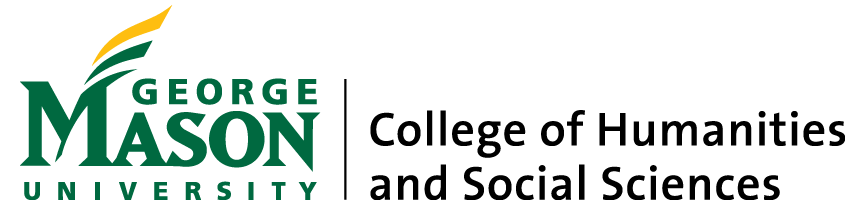 AY 2021-2022 Faculty Research and Development Awards APPLICATION COVER SHEETProject Title:  FRDA Category (Select One):_____ 	Seed Funding Leading to External Funding	_____	Career Development for Associate Professors		Indicate Award Type (for Seed Funding Category only): _____	Single Investigator_____	Multiple CHSS Investigators	_____	Multiple CHSS and non-CHSS InvestigatorsAmount Requested:					Other Funding, if applicable:KEY PERSONNEL Attach additional sheets if needed					 ABSTRACT (Max. 250 WORDS)APPROVAL SIGNATURES 			   					  Principal Investigator (PI): (type name in lieu of signature for 2021-2022) 	Date: _______________     PI Department Chair: (type name here in lieu of signature for 2021-2022)	Date: _______________Name:Department:E-mail: